NAME OF THE COMPANYCOMPANY PROFILE10 to 15 lines max. in calibri 10BIOGRAPHY10 to 15 lines max. in calibri 10OBJECTIVES FOR THIS DELEGATION IN OMAN10 to 15 lines max. in calibri 10ACTIVITIES & PROJECTS IN OMAN10 to 15 lines max. in calibri 10INFORMATIONS PASSEPORT(pour usage interne – traitement confidentiel)Surname NAMETitle in EnglishCellphone: + 33 (0) 6Email: Postal AddressZip code – CityWeb site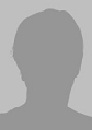 Prénom NomSexeDate de naissanceLieu de naissanceNationalitéN° passeportDate d’émissionDate d’expirationLieu d’émission